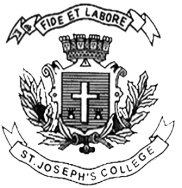 ST. JOSEPH’S COLLEGE (AUTONOMOUS), BANGALORE-27UG – I SEMESTERSEMESTER EXAMINATION: OCTOBER 2021(Examination conducted in February- March 2022)BC IFA 1221: Business and TechnologyTime- 3hrs				 	Max Marks-100This paper contains one printed page and four partsSection A I. Answer any five of the following 			            	      (2 x 5 = 10 marks)What is organisational structure?What do you mean by constructive dismissal?What is the need for Time management?What is the meaning of isoquant?State the difference between recruitment and selection.What is the meaning of imported inflation?Section BII. Answer any six of the following 			             	     (5 x 6 = 30 marks)What is the role of secretary in committee meeting?Briefly explain the two strategies used by the government to reduce deficit. What is conflict and conflict management strategies?State the responsibilities of audit committee.Brief the different types of unemployment.Write a short note on opportunity cost.Write about individual and group behaviour in organisation.Difference between mentoring, coaching and counselling.Section C III. Answer any three of the following 			               (15 x 3 = 45 marks)Explain the different types of organisational structure with charts.Describe the Porter’s five force model.Elaborate on communication process and barriers to effective communication.What is short run cost and explain its types?Section DIV. Answer the following 					                   	(15marks)Explain PESTEL analysis of Amazon.